Caderno para os seguintes componentes curriculares: Língua Portuguesa, Matemática, Biologia, História, Geografia, Ensino Religioso, Língua Inglesa, Arte, Física, Química, Filosofia, SociologiaCaderno de desenho A4 (Arte)Caderno Pequeno Simples (Redação) Dicionário da Língua Portuguesa (sugestão Aurélio)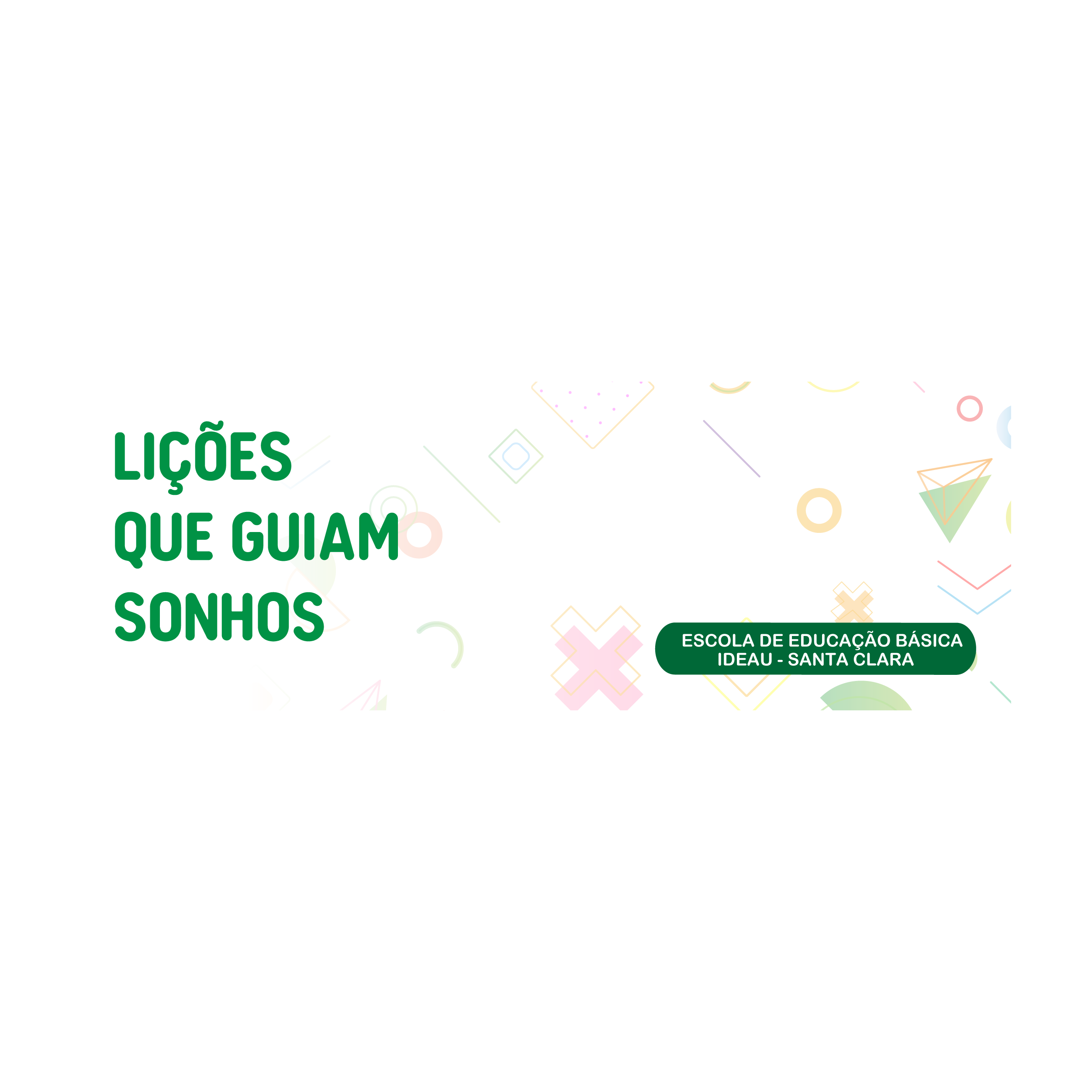 Dicionário de Inglês/Português (sugestão Oxford Escolar)Pastinha para folhasCaneta (azul, preta e vermelha)Lápis2 Lápis 4B1 pincel tamanho 161 pincel tamanho 22BorrachaApontadorTransferidorGiz de ceraLápis de corCanetinhasTesoura sem pontaRégua de 30 cm transparenteColaJaleco Branco da Escola (disponível na loja de uniformes)Esta lista encontra-se disponível na Secretaria da Escola e no site www.ideau.com.brO uso do UNIFORME COMPLETO é OBRIGATÓRIO para todos os dias de aula e atividades extraclasse e poderá ser adquirido na Loja de Uniformes da Escola.Nos laboratórios uso de Jaleco Branco OBRIGATÓRIO.A agenda é material obrigatório e diário. Ela será um importante instrumento para a sua organização e será usada para os compromissos escolares.Outros materiais alternativos poderão ser solicitados durante o ano letivo.Economize: Reutilize os materiais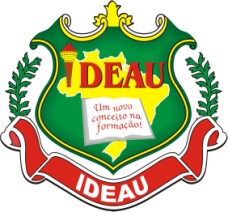 ESCOLA DE EDUCAÇÃO BÁSICA IDEAUSANTA CLARAMatrícula CEED nº 1288Rua Jacob Gremmelmaier, 215 - Getúlio Vargas – RSFone: (0xx)54 3341-6600 / 3341-4660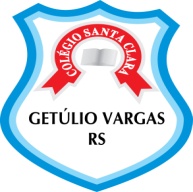 